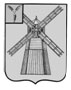 АДМИНИСТРАЦИЯ ПИТЕРСКОГО МУНИЦИПАЛЬНОГО РАЙОНА САРАТОВСКОЙ ОБЛАСТИР А С П О Р Я Ж Е Н И Еот 21 июня 2022 года №66-рс. ПитеркаО внесении изменений в распоряжение администрации Питерского муниципального района от 10 сентября 2021 года №156-рВ целях обеспечения антитеррористической защищенности мест с массовым пребыванием людей на территории Питерского муниципального района, в соответствии с постановлением Правительства Российской Федерации от 25 марта 2015 года №272 «Об утверждении требований к антитеррористической защищенности мест массового пребывания людей и объектов (территорий), подлежащих обязательной охране полицией, и форм паспортов безопасности таких мест и объектов (территорий)» с изменениями от 14 октября 2016 года №1040 «О внесении изменений в постановление Правительства Российской Федерации от 25 марта 2015 года №272», а также на основании решения по второму вопросу протокола внеочередного заседания антитеррористической комиссии Питерского муниципального района №4/22 от 7 июня 2022 года:1. Внести изменения в перечень мест с массовым пребыванием людей (граждан) расположенных на территории Питерского муниципального района, утвержденный распоряжением администрации Питерского муниципального района от 10 сентября 2021 года №156-Р:1.1. Исключить приложения №1,2,3,4 к распоряжению администрации Питерского муниципального района от 10 сентября 2021 года №156-Р.2. Настоящее распоряжение вступает в силу с момента его опубликования и подлежит размещению на официальном сайте администрации Питерского муниципального района в информационно-телекоммуникационной сети «Интернет» по адресу: http://питерка.рф/.3. Контроль за исполнением настоящего распоряжения оставляю за собой.Глава муниципального района                                                          А.А. Рябов